Università degli Studi di Verona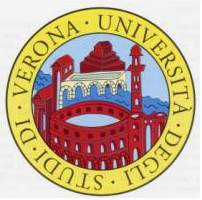 Corso di Laurea in Fisioterapia – Sede di RoveretoDiploma Supplement A.A. 2012/13PROGRAMMA DIDATTICOObiettivi del corso (n° 3 righe max): Programma in forma sintetica (n° 4 righe max):Programma in forma estesa:Modalità d’esame:NB. Si ricorda che:1.   Le modalità d’esame devono essere concordate con i colleghi del medesimo corso integrato, in modo da risultare omogenee, oltre che contestuali, per tutti i moduli che costituiscono un corso integrato.2.   Le modalità d’esame sono le seguenti:   a)  esame orale    b) esame scritto + colloquio orale  (preferibilmente non solo esame scritto).Testi consigliati:   Riferimenti del Docente e Ricevimento studenti:   Altre eventuali comunicazioni: ISTRUZIONI PER LA COMPILAZIONE:I dati alle voci “OBIETTIVI”, “PROGRAMMA SINTETICO” e “MODALITA’ ESAME” sono indispensabili in quanto richiesti dal Ministero dell’Istruzione, dell’Università e Ricerca (MIUR).Per quanto riguarda le suddette informazioni, si chiede gentilmente di mantenere il numero di righe suggerito per la descrizione, per strette necessità di tipo informatico, precisamente per la stampa del DIPLOMA SUPPLEMENT, certificato aggiuntivo al diploma di laurea attestante le abilità e competenze acquisite.Il programma in forma estesa, diversamente:non ha limitazioni di caratteripuò essere anche un file di Word, Excel, etc, che verrà allegato alle altre informazioni e reso visibile in internet  						 DOCENTE: Biscaglia RobertoDOCENTE: Biscaglia RobertoINSEGNAMENTO: riabilitazione delle malattie osteoarticolariINSEGNAMENTO: riabilitazione delle malattie osteoarticolariMODULO:malattie dell'apparato locomotore in ortopedia e traumatologia e imagingCFU Insegnamento:3CFU  Modulo:Anno di corso e semestre:2° anno  1° semestreEquivalenti a ore di lezione frontale:  30Ore di esercitazione: Gli studenti dovranno poter consocere i principali quadri patologici  e le modalità diagnostiche nell'ambito dell'apparato muscoloscheletrico.Generalità e imaging in ortopedia.  Traumatologia (fratture, lussazioni, distorsioni), Patologia non traumatica della mano,  dell' anca, della colonna, del ginocchio, della spalla, patologia tumorale, patologia pediatrica.Anamnesi ed esame obiettivo ortopedico.Diagnostica strumentale, imaging in ortopedia.Dismetrie degli arti inferiori.Versamenti articolari.Malattia di Dupuytren.Sindrome del tunnel carpale.Sindrome di De Quervain.Dito a scatto.Cisti sinoviali della mano e del piede.Fratture. Generalità, classificazione, trattamento.Complicanze generali delle fratture.Complicanze locali delle fratture.Fasi di riparazione delle fratture.Distacchi epifisari.Trazione transcheletrica.Apparecchi gessati e osteosintesi chirurgiche.Fratture vertebrali.Fratture del collo del femore.Lussazioni. Generalità, classificazione, trattamento, complicanze.Distorsioni. Generalità, classificazione, trattamento, complicanze.Distorsioni di ginocchio.Patologie dolorose della colonna.La scoliosi. Generalità, classificazione, trattamento.Patologia della spalla.Protesica dell'anca.Lesioni tumorali e pseudotumorali dello scheletro e dei tessuti molli.Patologia ortopedica pediatrica.Prova scritta con domande multiple.Mancini Morlacchi - clinica ortopedica. Piccin editore.Telefono 0464 403951, Fax 0464 403812 , e-mail robertobiscaglia@libero.it: Giorno e orario: martedi dalle 14 alle 16.